Zion Lutheran Church Kearney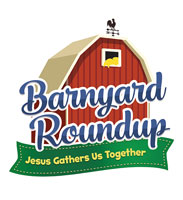 Vacation Bible SchoolJuly 17-215:30-8:00 pmClasses for 4 yr. olds through completed 6th gradeCome learn how Jesus gathers us together!Bible lessons, fun songs, crazy crafts, yummy snacks, awesome gamesSponsored in part by ThriventVBS – How Can I Help?We appreciate your prayers for our VBS.  Ask God to bring children to our program so they can know and grow in Jesus our Savior.Donations are appreciated. Monetary donations designated for VBS are also accepted.VBS Mission Project.  You-along with kids in VBS all over the country-can support the Tin Roofs for Africa project.  When you do so, you’ll show the love and mercy of Christ by providing tin for Lutheran church roofs.  Then men, women, and children can have a better place to worship God and learn about the amazing love of Jesus.Bring in your donations to help us send money to this mission project.  A donation box is available in the fellowship hall from July 17th -24th.School NewsNew carpet was installed in 3 classrooms this weekA few spots are open in our Afternoon Pre-kindergarten classBe watching for dates of our annual Colorado Peach Sales.  We are planning to have peaches available 3 weekends this year.Stewardship NoteLuke 10:40  "Lord, do you not care that my sister has left me to serve alone?” Martha is doing the right thing, but in the wrong order. Her service to the Lord is good – but she has let it get ahead of hearing His Word. Mary has placed the Word first, which is good: is there any doubt that she will rise once she has heard the Word and get to serving as well? Isn’t that what hearing the Word always leads us to do? We listen, then respond; we believe and thus we act!Announcements – July 17, 2016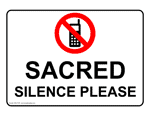 Please remember...to silence your cell phone upon entering the sanctuary.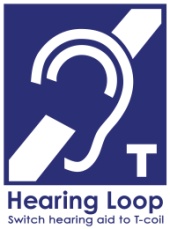 Zion’s sanctuary is equipped with a HEARING LOOP.  Please switch hearing aids to T-coil mode.  We have 2 headsets and receivers that persons without hearing aids can use. Ask an usher for assistance.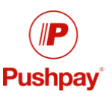 Forgot your offering?  Don’t have your checkbook or cash? Today or any day you can give in a new way!  Visit our website at zionkearney.com and click on the “giving” tab.  Or, text “zionkearney” (one word) to 77977.  You’ll receive a text back with instructions to start giving.VBSVacation Bible School begins this evening at 5:30. If you have not registered your children previously, please pick up a form today and do so. Pastor Gaunt New Cell Phone #Pastor Gaunt will start using a local cell phone number beginning July 20th.  Beginning that day, please use 308-455-0552 to reach him on his cell phone.  His home phone number remains 308-455-1311.Pastor DeLoach on VacationPastor DeLoach will be on vacation through July 24.  He will also be out of town July 26-29 as he accompanies our youth to the Higher Things Conference in Colorado. In his absence, please contact Pastor Gaunt at 308-455-0552Voters MeetingThe July Voter’s meeting is scheduled for next Sunday, July 24 at 10:30 in the Fellowship Hall.Church CouncilPlease note that the Council will meet at 8:00 this Tuesday, due to VBS.This Is the Sprit’s Entry NowDuring the offering, Carol DeLoach and Ellen Koopman will sing #591 “This Is the Spirit’s Entry Now”. Please mark this hymn and follow along as they teach this hymn that is new to us.Thank YouA big thank you to Becky Thornton who has been taking care of our flower beds.  They look great! Zion Lutheran Church KearneyVacation Bible SchoolJuly 17-215:30-8:00 pmClasses for 4 yr. olds through completed 6th gradeCome learn how Jesus gathers us together!Bible lessons, fun songs, crazy crafts, yummy snacks, awesome gamesSponsored in part by ThriventVBS – How Can I Help?We appreciate your prayers for our VBS.  Ask God to bring children to our program so they can know and grow in Jesus our Savior.Donations are appreciated. Monetary donations designated for VBS are also accepted.VBS Mission Project.  You-along with kids in VBS all over the country-can support the Tin Roofs for Africa project.  When you do so, you’ll show the love and mercy of Christ by providing tin for Lutheran church roofs.  Then men, women, and children can have a better place to worship God and learn about the amazing love of Jesus.Bring in your donations to help us send money to this mission project.  A donation box is available in the fellowship hall from July 17th -24th.School NewsNew carpet was installed in 3 classrooms this weekA few spots are open in our Afternoon Pre-kindergarten classBe watching for dates of our annual Colorado Peach Sales.  We are planning to have peaches available 3 weekends this year.Stewardship NoteLuke 10:40  "Lord, do you not care that my sister has left me to serve alone?” Martha is doing the right thing, but in the wrong order. Her service to the Lord is good – but she has let it get ahead of hearing His Word. Mary has placed the Word first, which is good: is there any doubt that she will rise once she has heard the Word and get to serving as well? Isn’t that what hearing the Word always leads us to do? We listen, then respond; we believe and thus we act!Announcements – July 17, 2016Please remember...to silence your cell phone upon entering the sanctuary.Zion’s sanctuary is equipped with a HEARING LOOP.  Please switch hearing aids to T-coil mode.  We have 2 headsets and receivers that persons without hearing aids can use. Ask an usher for assistance.Forgot your offering?  Don’t have your checkbook or cash? Today or any day you can give in a new way!  Visit our website at zionkearney.com and click on the “giving” tab.  Or, text “zionkearney” (one word) to 77977.  You’ll receive a text back with instructions to start giving.VBSVacation Bible School begins this evening at 5:30. If you have not registered your children previously, please pick up a form today and do so. Pastor Gaunt New Cell Phone #Pastor Gaunt will start using a local cell phone number beginning July 20th.  Beginning that day, please use 308-455-0552 to reach him on his cell phone.  His home phone number remains 308-455-1311.Pastor DeLoach on VacationPastor DeLoach will be on vacation through July 24.  He will also be out of town July 26-29 as he accompanies our youth to the Higher Things Conference in Colorado. In his absence, please contact Pastor Gaunt at 308-455-0552Voters MeetingThe July Voter’s meeting is scheduled for next Sunday, July 24 at 10:30 in the Fellowship Hall.Church CouncilPlease note that the Council will meet at 8:00 this Tuesday, due to VBS.This Is the Sprit’s Entry NowDuring the offering, Carol DeLoach and Ellen Koopman will sing #591 “This Is the Spirit’s Entry Now”. Please mark this hymn and follow along as they teach this hymn that is new to us.Thank YouA big thank you to Becky Thornton who has been taking care of our flower beds.  They look great!